Разработчики заданий:Якушев Алексей Николаевич, ГУО «Великолиповская базовая Школа» Хотимского районаКатков Николай Васильевич, ГУО «Забелышинская средняя школа» Хотимского районаНапреева Елена Михаловна, ГУО «Средняя школа № 1 г.п.Хотимска»Билет № 22Практическое задание. Хозяйственное развитие белорусских земель XIX – начале XX в.Источник №1 Карта  «Промышленность в 1913 году»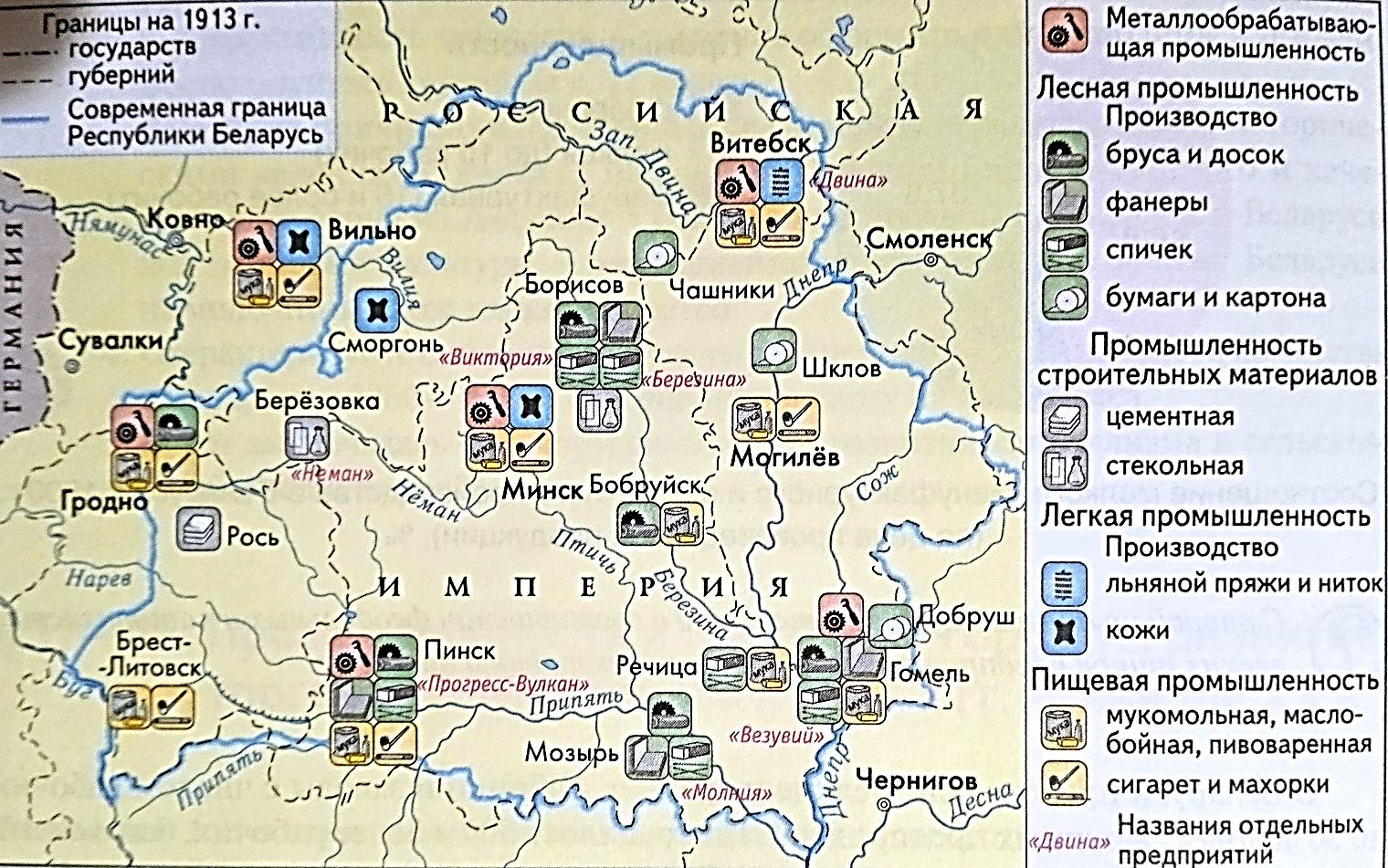 Источник №2 Диаграмма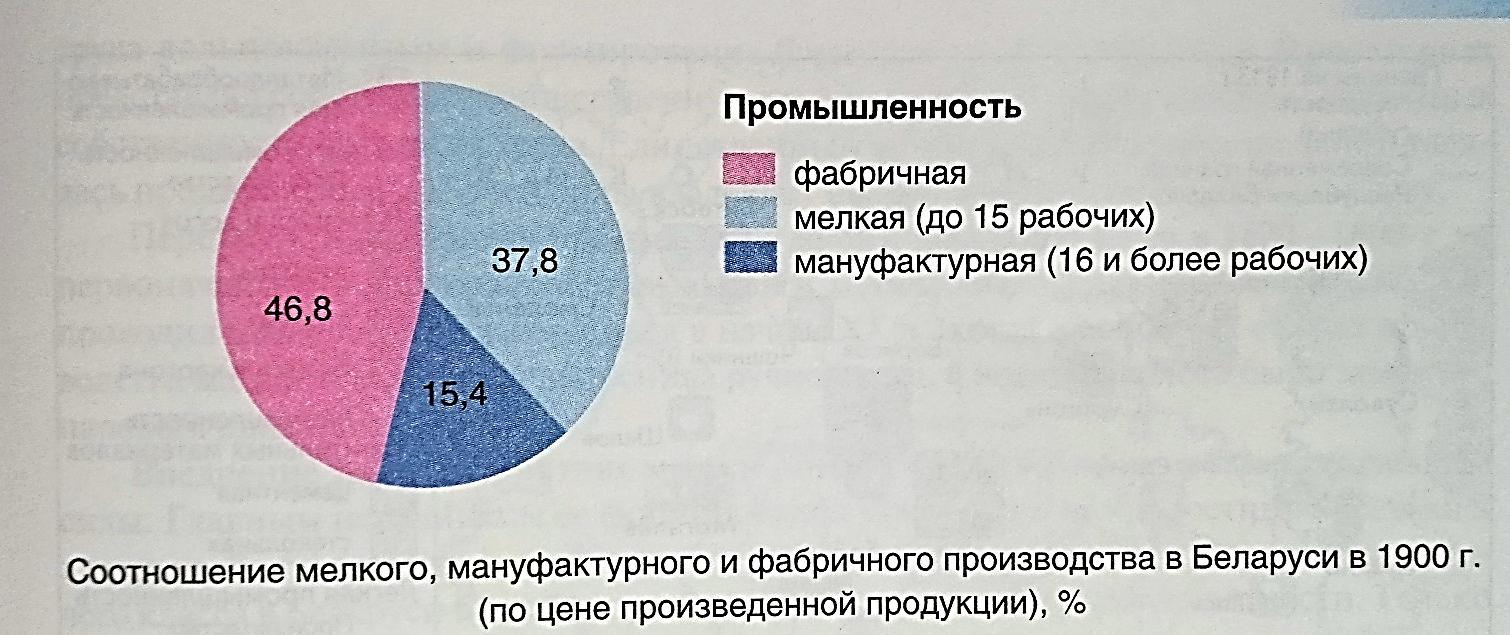 Источник №3 Фотография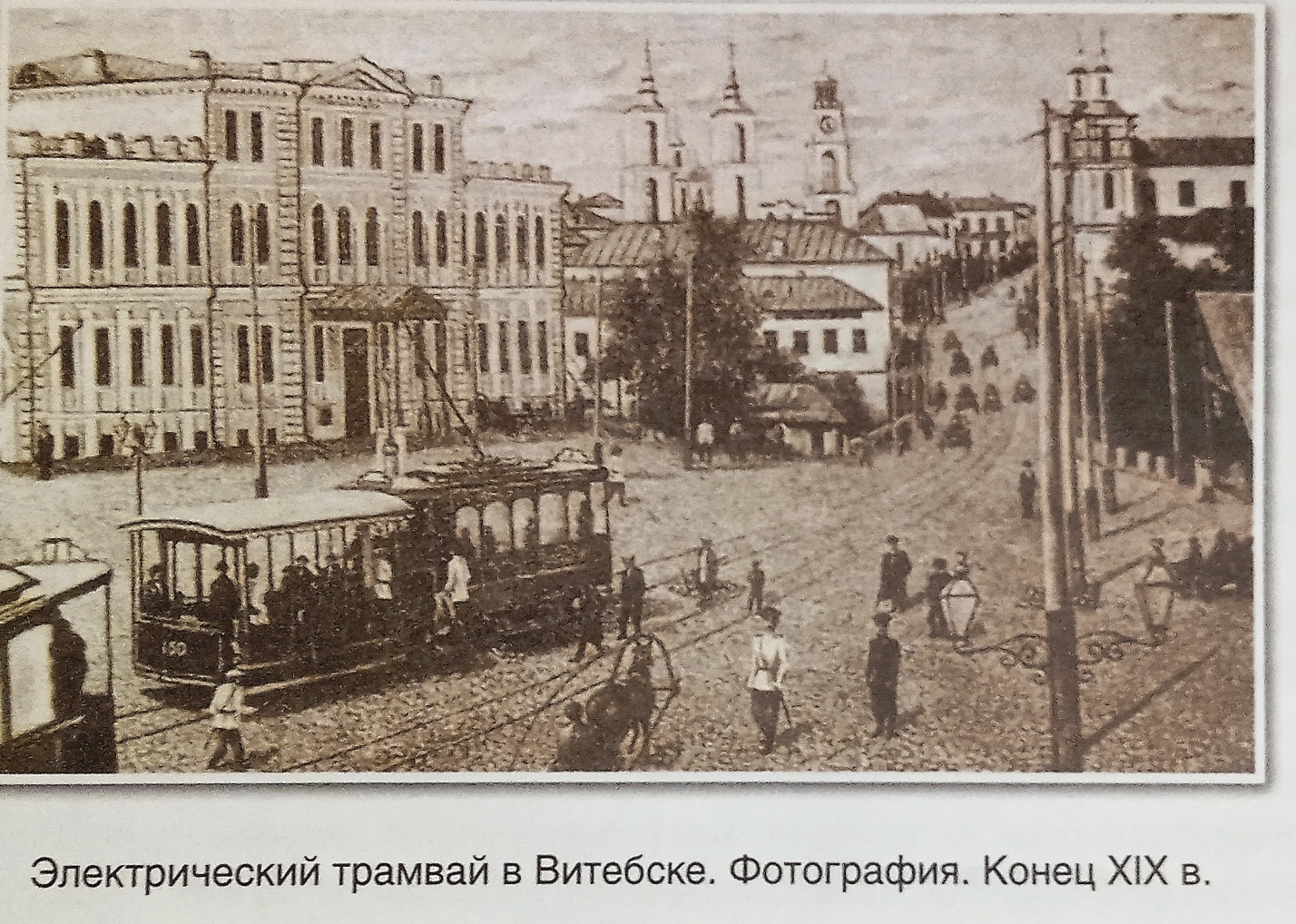 Вопросы практического задания:С опорой на картосхему ( источник №1) определите крупнейшие промышленные предприятия в Беларуси в начале XX века;Опираясь на фотографию (источник № 2) охарактеризуйте уровень развития белорусских городов в конце XIX века;С опорой на картосхему и диаграмму ( источник №3) сделайте вывод  о соотношении различных типов предприятий в Беларуси в конце XIX века;Опираясь на все три источника определите, существовали ли условия, необходимые для постепенного становления капитализма в промышленности Беларуси во второй половине 19-начале 20 веков.№ вопросаУровень усвоения учебного материалаВид деятельностиПримерный ответ учащихся12 уровень.Нахождении информации предъявленной в материале в явном видеИспользование информации картыСтеклозавод «Неман», льнопрядильная фабрика «Двина», спичечная фабрика «Прогресс-Вулкан», спичечная фабрика «Березина», спичечная фабрика «Везувий» 23 уровень.Нахождении информации предъявленной в материале в неявном видеИзвлечение информации из фотографииГорода изменяли свой облик, появилось электричество, развивался общественный транспорт, возникали новые площади, вокзалы34 уровень.Установление связей между смысловыми единицами информации, представленной в разных знаковых системахСоотнесение информации исторической карты и диаграммыНаряду с крупным фабричным производством развивалась мелкая промышленность. Продолжали существовать мануфактуры, но их доля снижалась45 уровень.Оперирование программным учебным материалом, применение исторических знаний, операций и приемов мыслительной деятельности в незнакомой ситуацииИспользование приемов анализа, сравнения, обобщения, систематизацииРост городов, внедрение на предприятиях машин, строительство железных дорог и внедрение электричества создавали условия для дальнейшего развития капитализма